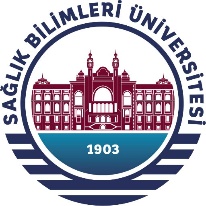 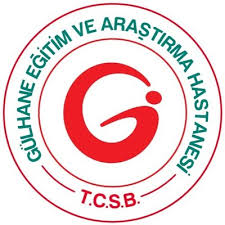 T.C.SAĞLIK BAKANLIĞISBÜ GÜLHANE EĞİTİM VE ARAŞTIRMA HASTANESİGELENEKSEL VE TAMAMLAYICI TIP UYGULAMALARI ETİK KURULU BAŞKANLIĞINA“…………………..…………..…………………………………………………………………………………………………………….”isimli başvurumun Kurulunuzca bilimsel ve etik yönden değerlendirilerek sonucun tarafıma bildirilmesini arz ederim.Sorumlu Araştırıcının Tarih:Adı, Soyadı:İmza:Adres ve İletişim Bilgileri: